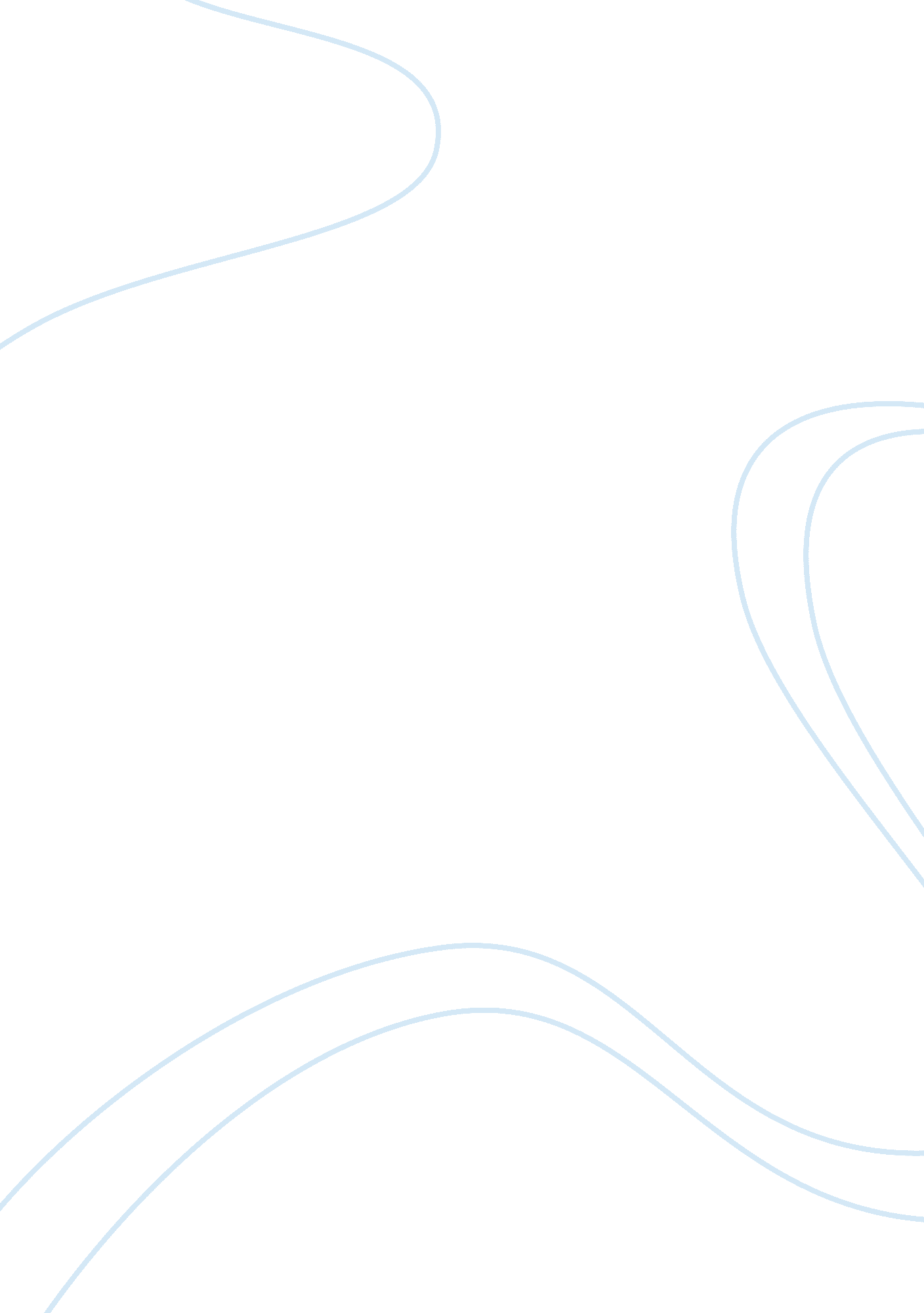 FilmsArt & Culture, Artists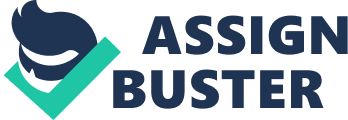 Films Hollywood is one of the most prominent places where film industry has dwelled for many years. The place is known for production of quality and sequels films (Dirks 1). However, before 1980s the film industry in Hollywood had not taken seque-itis as part of production as it is now. Before the 1980s, the cost of production was very high and the revenue from the sales was very low on downward trends. This had strained many companies involved in the movies production in the seventies because movies would only attract investors if they were sure of very high return. The technology in the production was more of building sets-up, which was more expensive than location shooting. For movies to attract any investor they need have new story telling techniques strong story line, plot, and assurance of investment return (Dirks 1). The economic situation was another reason. During recession, Hollywood studios like MGM studios abandoned their core business and ventured into other area to generate income. Some of the storyline were based on true-life events like Vietnam War that occurred once, although over a long period time (Dirks 1). All this factors made one single production to be very expensive and therefore not worth having sequel. 
Waterfront is an American crime drama film, which was directed by Elia kazan. The film received many awards, which included best picture, best actor, and best director. The film was shot in white and black. This film was based on a series on true story of occurrence at the waterfront of Manhattan and Brooklyn. It exposes the bigger picture of corruption, extortion, and racketeering. Therefore, the basic concept was borrowed from a real life event that had taken place (waterfront commission). A third party that had sued because he claims the story had been stolen from him making it end in court settlement. 

Works Cited 
Dirks Tim. The History of American Film The 1970s. Filmsite. 2010. Web. 23 April 2012. 